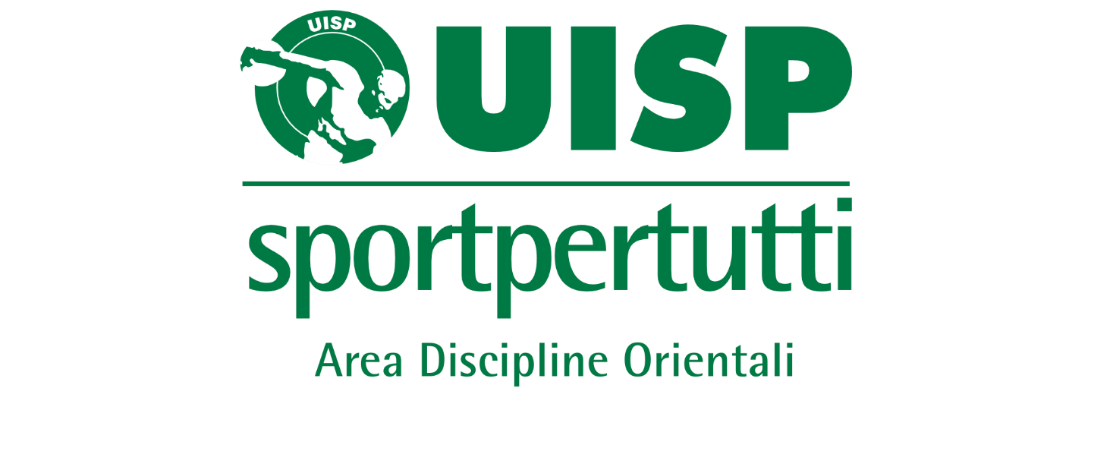 In occasione del Corso per Insegnanti/Educatori ADO dell’Emilia Romagna, il Comitato organizza un appuntamento di Alta Formazione Trasversale aperto a tutti, anche di altre regioni.Sabato 10 ottobre 2015Bologna – Sede Regionale UISP Emilia Romagna – Via Riva di Reno 75/3° (3° piano)ProgrammaOre 10.00/13.30Il corpo nella cultura occidentaleProf. Massimo Davi (Responsabile Nazionale Formazione UISP)Ore 15.00/18.30Storia e filosofia delle arti marzialiProf. Sergio Raimondo (Vice Pres.te Naz.le ADO-UISP; Docente Università di Cassino)